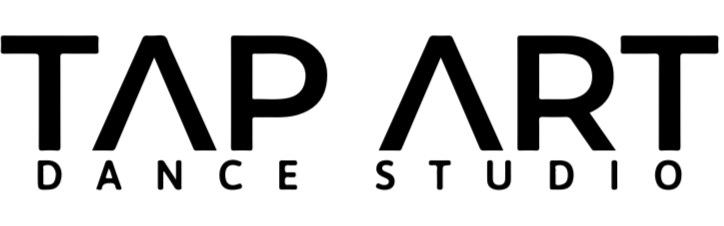 Organizační a provozní podmínky 2020/2021:Tanečník nosí na tréninky vhodné oblečení, obuv a pití. Do studia přichází nejpozději 5 minut před začátkem tréninku.Do prostoru šaten je zákaz vstupu ve venkovní obuvi, tu nechávejte prosím v botníku na chodbě.Absence na trénincích je nutné omlouvat formou SMS svému trenérovi. Rodiče čekají na děti mimo prostory studia.Úraz způsobený během tréninku je nutné nahlásit trenérovi, nejpozději však do 24 hodin od daného tréninku.V souvislosti s COVID-19 je každý tanečník povinen hlásit trenérovi pozitivní test/karanténua v důsledku toho je mu zakázán vstup do studia.Každý tanečník si po příchodu do studia umyje a vydezinfikuje ruce.Studio může zrušit tréninky z důvodu epidemie, z hygienických nařízení, při zásahu vyšší moci nebo při výskytu onemocnění v tréninkovém nebo trenérském týmu.Tréninky v době školních prázdnin a státních svátků neprobíhají, není-li trenérem sděleno jinak.Taneční studio sděluje důležité informace prostřednictvím tištěných nebo elektronických zpravodajů zasílaných na e-mail. Zkontrolujte, zda vám e-maily chodí.Lektory nebo studio kontaktujte výhradně na e-maily s koncovkou @tapart.czPro soutěžní streetové tanečníky platí povinné třídenní soustředění na přelomu leden/únor.Pro Juniory A a Děti A (step i street) platí přípravné týdenní soustředění o letních prázdninách. Neúčastí na tomto soustředění může tanečník přijít o své místo v soutěžním týmu. Soustředění je přístupné i pro tanečníky z ostatních týmů, kteří se chtějí posunout do vyšších týmů nebo se zlepšit.Finance a platební podmínky:Členské příspěvky jsou splatné do 30. září a 20. ledna. Při nedodržení dne splatnosti se školné navyšuje o 300 Kč. Ceny a způsob úhrady jsou uvedeny na stránkách www.tapart.cz. Preferujeme prosím platbu na účet. Faktury zasíláme pouze na vyžádání.Dítě nebude vpuštěno na trénink v případě, že nemá uhrazené členské příspěvky po uvedených termínech.V průběhu roku prosím počítejte s výdaji na kostým a u soutěžních týmů s výdaji za startovné, autobus, víkendové tréninky, soustředění atd.Tanečníkovi nevzniká nárok na vrácení uhrazených poplatků (kostým, startovné) a záloh na akce konané tanečním studiem v případě zrušení dané akce z důvodu zdravotní epidemie, z hygienických nařízení a při zásahu vyšší moci.Nastoupí-li tanečník až v průběhu školního roku, cena členského příspěvku mu bude úměrně snížena.Storno podmínky:Členské příspěvky budou vráceny v případě dlouhodobé nemoci potvrzené lékařem (tzn. více než jeden měsíc) se storno poplatkem z vratné částky 20 %.V případě uzavření studia z důvodu COVID-19 budou zasílána jednou týdně tréninková instruktážní videa a po návratu do studia se budou konat kompenzační tréninky (tréninky navíc v průběhu týdne i o víkendech). Členské příspěvky se nevrací. Nárok na vrácení peněz nevzniká odchodem tanečníka ze studia jeho vlastním rozhodnutím.Svým podpisem souhlasím s uvedenými podmínkami.V Brně, dne: ______________										Michaela ČadováJméno a podpis zákonného zástupce:						vedoucí tanečního studia Tap Art